FINANCIAL SERVICES IICompetencies:  	Finalize scholarship applications					Week 3.6			Test spreadsheet skill levels						Perform mail merge operationsAll work needs to be done by Friday.Monday, February 8		Morning Announcements:  BPA Trivia – How much do you really know about BPA?SAM:  All Training and Exams from A-G need to be done today.Complete CSCC, COTC or other teacher-approved scholarship application – Due February 9 NOTE:  Date change since CSCC just put their application onlineNOTE:  I will take care of mailing the scholarship applications through the school.Contest ReviewPreparing for the Microsoft Office Certification TestTuesday, February 9CHAPTER MEETING – 8:45 a.m. to 9:45 a.m.	Bring $ for Cancer Walk, if you wish to participate in that activity.SAM:	Microsoft Office Comprehensive Test – First ReviewALL SCHOLARSHIP APPLICATIONS NEED TO BE FINALIZED TODAYWednesday, February 10Polar Plunge Day – Students who raise the most $ on the websiteSAM:	Microsoft Office Comprehensive Test – Second ReviewUPDATE ALL SENIOR RESUMES – Print one copy on resume paper and turn into the Main Office.Thursday, February 11Recite BPA Pledge to Advisor9 a.m.:  CSCC FIELD TRIP:  Professional Dress, Lunch (Mrs. B.), PHOTO I.D. RequiredSAM:  Microsoft Office Comprehensive TestFriday, February 12Morning Announcements:  BPA Trivia – How much do you really know about BPA?Integration Project:  How to Complete a Mail MergeLabelsLetters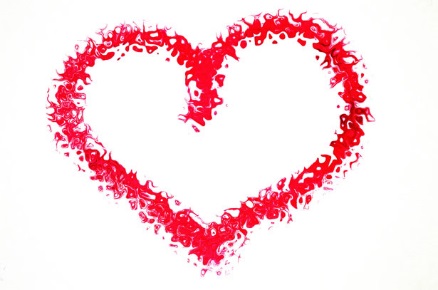 Have a nice Valentine’s Dayand 3-Day Weekend!